Dalarnas Bygdegårdsdistrikt 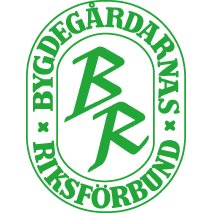 Förslag tillFöredragningslistaVid distriktsstämman Vika BygdegårdsföreningLördag 4 april 2020Stämman öppnasVal av ordförande och sekreterare för stämmanVal av två personer att jämte ordföranden justera stämmans protokollFastställande av föredragningslistaFastställande av röstlängdGodkännande av kallelseStyrelsens verksamhetsberättelse och ekonomiska berättelse för 2029Distriktets StadgarRevisorernas berättelseFastställande av balansräkning samt disposition av resultatFråga om ansvarsfrihet för distriktsstyrelsens ledamöterFråga om årsavgift till distriktet 2021Fastställande av verksamhetsplan och budget för 2020Ersättning till styrelseledamöter, revisorer och ombudVal av distriktsordförandeVal av distriktsstyrelseLedamöter och ersättare som väljs av stämmanAnmälan av ledamöter och ersättare valda av medlemsorganisationernaVal av revisorer och ersättareVal av 6 ombud och ersättare till Bygdegårdarnas    riksförbund Stämma på Gotland 29-31 maj 2020. Val av ombud till Studieförbundet Vuxenskolans DalarnaVal av valberedning inför distriktsstämman 2021MotionerVid stämman väckta frågorStämman avslutas